บทความเรื่อง Production and Application of Biosurfactant Produced by Agrobacterium rubi L5 Isolated from Mangrove Sediments ถูกอ้างอิงใน 1 ครั้งในปี 2023 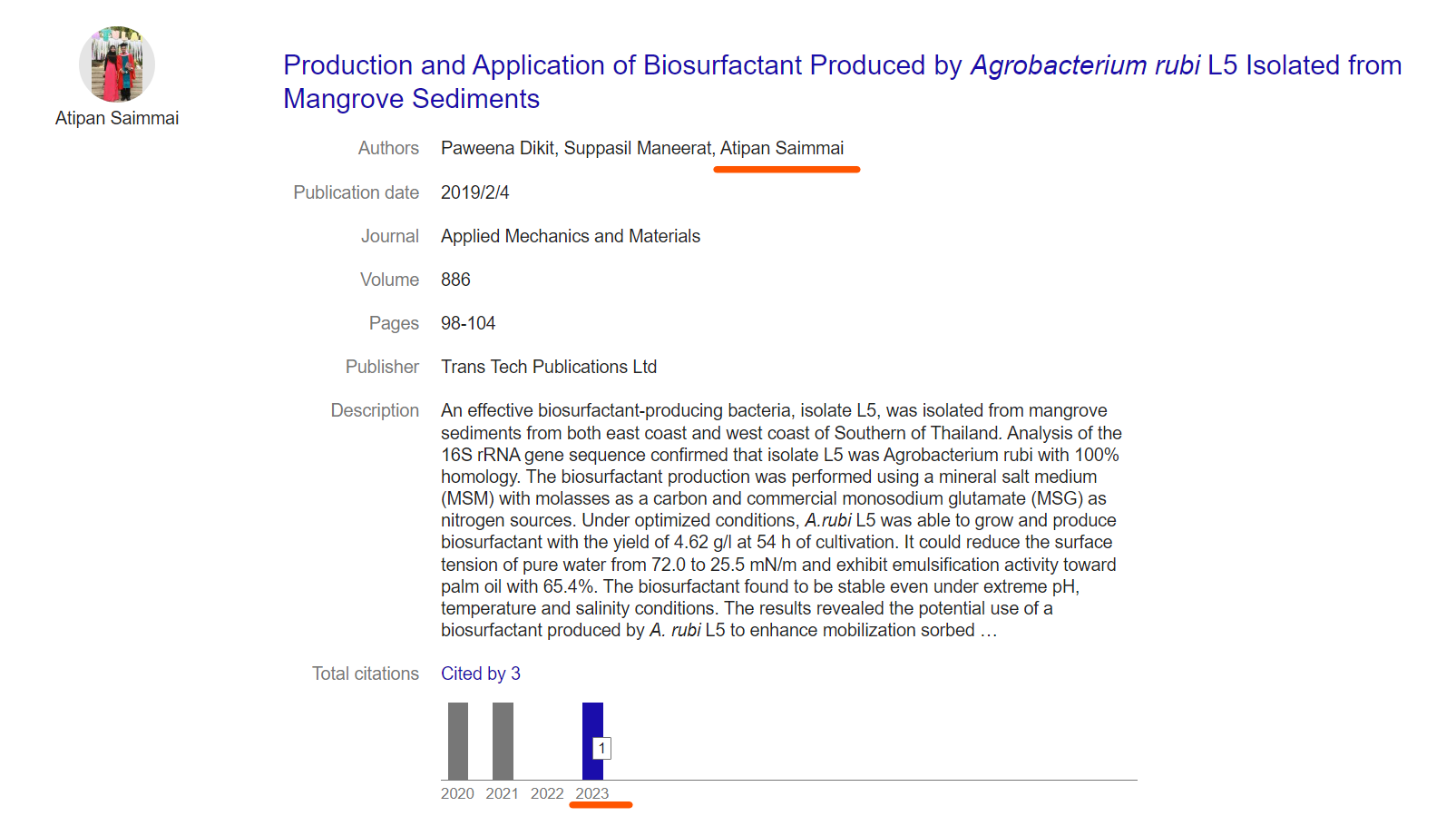 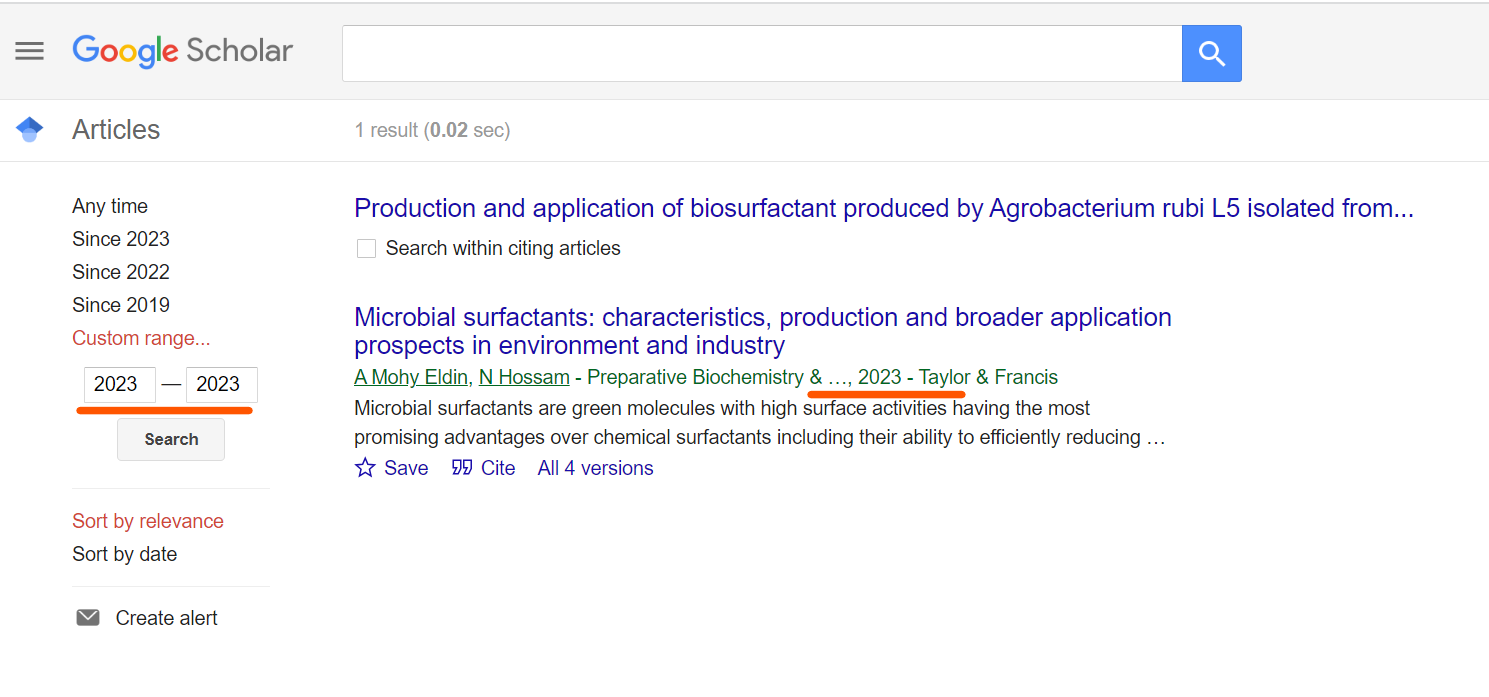 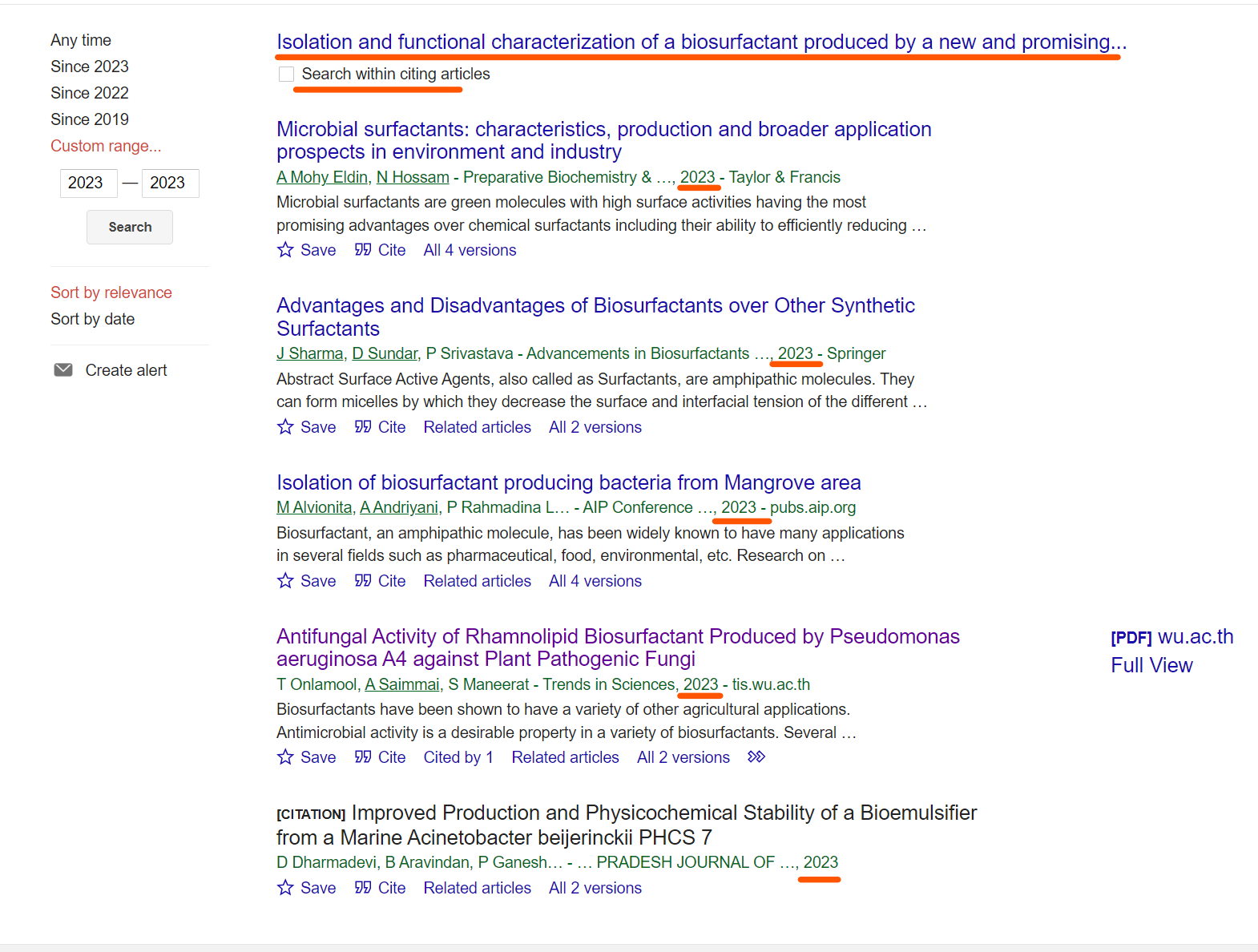 